Краткие итоги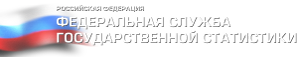 20 сентября 2022 года Сведения об инвестициях по Грайворонскому городскому округу за январь-июнь 2022 годаЗа 1 полугодие 2022 года в Грайворонском городском округе инвестиции в основной капитал, осуществлённые крупными и средними предприятиями и организациями района (без субъектов малого предпринимательства и объема инвестиций, не наблюдаемых прямыми статистическими методами) составили 413821 тыс. рублей. По видовой структуре инвестиции использованы: на строительство зданий (кроме жилых) и сооружений в сумме 3525 тыс. рублей (0,9% общего объема инвестиций); на приобретение машин, оборудования, транспортных средств, хозяйственного и производственного инвентаря – 278142 тыс. рублей (67,2%), в т.ч. на транспорт – 34292 тыс. рублей (8,6%), на информационное, компьютерное и телекоммуникационное (ИКТ) оборудование – 44458 тыс. рублей (10,7%); на формирование основного стада сельскохозяйственных предприятий 132111 тыс. рублей (31,9%). По видам экономической деятельности инвестиции распределились следующим образом: наибольшая часть вложена в сельское хозяйство – 178870 тыс. рублей (43,2%), в сферу государственного управления, обеспечения военной безопасности, социальное обеспечение – 125611 тыс. рублей (30,4%), в социальную сферу (образование, здравоохранение и социальное обеспечение, культура) – 99912 тыс. рублей (24,1%). Финансирование инвестиций в основной капитал в 2022 году велось, в основном, за счёт привлеченных средств – 227933 тыс. рублей (55,1% общего объёма инвестиций) в которых наибольшую долю занимают бюджетные средства – 225288 тыс. рублей (98,8%). Собственных средств предприятий израсходовано 185888 тыс. рублей или 44,9% от общего объёма инвестиций. В инвестициях по Белгородской области доля нашего округа составляет 0,8%. На душу населения приходится 13699 рублей инвестиций. 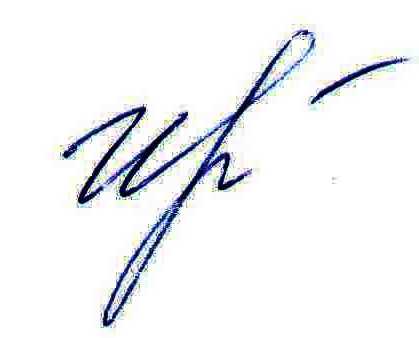 Руководитель подразделенияБелгородстата в г. Грайворон 						С.В.Ильина